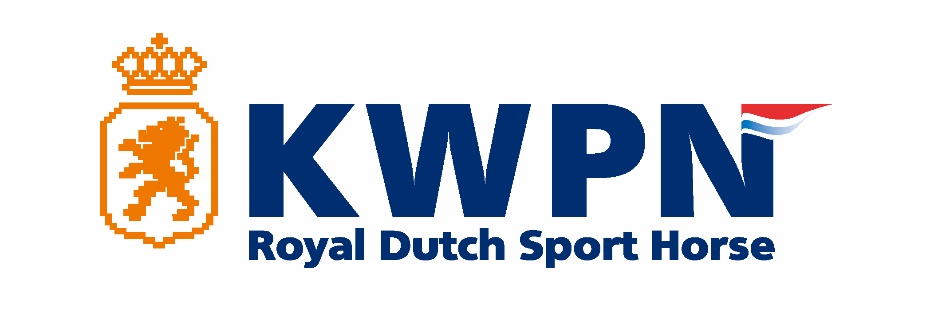   JAARVERSLAG 2017    KWPN-REGIO-FRYSLAN.ICCN te Drachten organiseerde op de vrijdag avond 20-2-17 een Fokkerijplatform met Forumdiscussie. Sprekers aan de tafel waren; Sjaak vd Lei, Ben Platzer, Johan Knaap onder leiding van Dirk Willem Rosie. Er waren veel nieuwe mensen en een geslaagde discussie.Hengstenkeuring Den Bosch 1 t/m 4 februari 2017. Nieuw was met name de afsluiting op de zaterdagavond met de Stallion-Show met als speciale hoofdact het Nederlandse afscheid van de dressuurkoning Vallegro met Charlotte Dujardin. Een mooi spektakel dat helaas in totaliteit wel wat dynamiek miste door het trage verloop.Voorjaarsledenvergadering 15 maart 2017 De voorzitter heette ruim 40 leden van harte welkom in, voor KWPN Regio Friesland, nieuwe locatie het Swarte Paert in Hemrik. Bestuurswisseling; Alice Klimstra-Talsma  zal Okke Jan Okkema  opvolgen. Bij het financieel verslag blijkt het resultaat licht positief maar er dient wel scherpte te blijven. Het ledenaantal maar ook het sponsorgeld is teruggelopen. Het positieve resultaat over 2016 is te danken aan eenmalige oude rentebaten. Huldiging fokkers goedgekeurde hengsten 2016 volgt dan en zij ontvangen een mooie gedenkplaat. Emmy de Jeu vertelt dat dhr. Rene van Klooster als AB lid bekrachtig is en mevr. Annechien ten Have-Mellema voor een volgende termijn van 3 jaar herbenoemd. Na de vergadering volgt de forumdiscussie: ‘Karakter maakt het verschil’ olv Minne Hovenga met medewerking van                    Johan Knaap, directeur KWPN. Hij geeft toelichting op hoe het kenmerk karakter in het fokbeleid van het KWPN is geïmplementeerd en hoe hiermee in de toekomst wordt omgegaan. Ids Hellinga, directeur KFPS, gaat in op de visie van het KFPS op het kenmerk karakter. Het KFPS werkt hier al enige tijd mee en de vraag is in hoeverre het KFPS hiermee foktechnisch al een voorsprong heeft op andere stamboeken. Sjak Laarakkers, topdressuurtrainer en  oud-lid van de HKcommissie van het KWPN, geeft een toelichting op het feit hoe hij  vanuit de praktijk omgaat met het kenmerk karakter. Een interessante en levendige discussie waar kritische vragen niet uit de weg werden gegaan.Fokverenigingen Regio Friesland organiseerden 23 maart een Dressuurclinic mmv Tineke Bartels bij VDL Stud te Bears. Thema “Hoe functioneel is ons dressuurpaard”  De discussie werd gevoerd door Klaas Iwema, Tineke Bartels, Sjouke de Groot olv Minne Hovenga.  ‘Kan je een Grand Prix paard fokken’ en ‘Hebben we voldoende getalenteerde ruiters’ waren een aantal gestelde vragen. De avond was super geslaagd. Dit bleek sowieso uit het grote aantal bezoekers: “volle bak !!”Noordelijke Jonge Springpaarden Opleiding 2017 De Noordelijke Jonge Springpaarden Opleiding is een competitie voor vier- en vijfjarige springpaarden die hun eerste concoursjaar tegemoet gaan. Op maandag  4 februari werd er afgetrapt met de eerste les van de Noordelijke Jonge Springpaarden Opleiding onder leiding van de instructeurs Nella Bijlsma en Marcel de Boer.  Circa 30 combinaties deden mee aan het traject. Tijdens de vier instructie avonden werden de ruiters en paarden klaar gestoomd voor de finale op 20 maart. Deze finale werd uiteindelijk gewonnen door Kim Falkena met haar paard Izarado (Zavall x Indorado )! Tweede waren Francine Elzinga met Luimstras Havanta (Numero Uno x Wellington ) en Shirley Kastelein met Harish GPH (Emilion x Rascin ) en derde was Adriaan Okkema met Bonini (Bodubai x Hors la loi ). Het meest getalenteerde springpaard was de Zirocco x Landlord, Ivano Blue met Cilia JonkerStukje Het ONNK is een samenwerking tussen de Friese Paardenfokvereniging Friese Zuidzijde & Ooststellingwerf, de Drentse KWPN afdeling Oostermoer & Noordenveld en de Groninger Paardenfokvereniging Veenkoloniale Hippique Vereniging (VHV). Deelname was mogelijk voor 3-, 4 t/m 7 jr. spring- en/ of dressuurpaarden. Het ONNK is opengesteld voor alle stamboeken. De beste paarden over de drie selectiewedstrijden ontvangen een uitnodiging voor de finale in Tolbert. Hier werd gestreden om de felbegeerde Kampioenstitel ONNK 2017 !  Dit jaar met opvallend succes van bestuurslid Corry Dolstra met ONNK overall-kampioen Jeulana (Etoulon VDL x Oramé).   Met een totaal van € 2000,- waren er leuke geld- en ereprijzen te winnen! De selectiewedstrijden vonden plaats  in de Dollard Manege te Winschoten, in de  De Rietweg Manege te Bronneger, in de  HBC Stal te Boyl en de finale op 29 april in de Hedde Jan Cazemier Manege te Tolbert. De uitslagen zijn te vinden op: www.onnk.nlMei Grand Prix nei Grand Prix. De regionale samenwerking tussen KNHS en KWPN Fryslan is haar vierde en laatste jaar ingegaan (eindigt in mei 2018). Van twee amazones is tussentijds afscheid genomen, enerzijds omdat het doel – GP startgerechtigd – niet kan worden gehaald en anderzijds omdat de ander reeds GP is, maar het realiseren van haar doel, een score van 70%, gezien de leeftijd van het paard niet meer reëel is. Twee jeugdruiters uit het juniorenplan zijn in dit kader doorgestroomd naar de senioren, die voortvarend onder leiding van Alex van Silfhout blijven werken aan het realiseren en uitbouwen van de doelstelling van het project MGPNGP: meer ruiters op het GP-niveau in Friesland!! Kaderdag 17 mei 2017 Van der Valk Hotel De Cantharel te Apeldoorn met als thema  “Ontwikkelingen in de sport en de gevolgen voor de fokkerij”. Opening door de voorzitter Siem Korver waarna deskundigen hun visie gaven over de toekomst van de sport. Workshops over verschillende disciplines onder leiding van inspecteurs met gezamenlijke discussie afgesloten met een borrel en dinerbuffet.Thuiskeuringen 1 mei en 2 oktober De opgaves voor deze keuringen zit iets in een dalende lijn in vergelijking tot voorgaande jaren.Stamboekopnamedagen en de fokdagen op Ameland 19-6 en Terschelling 1-7De besturen van de fokverenigingen op het eiland organiseren deze dagen zelf. Veulenkeuring Harich De veulenkeuring in  Harich was op zaterdag 24 juni weer een mooi gebeuren mede mogelijk gemaakt door hoofd-sponsoren: VDL- Stud ,   het Bovenlandspaard  en  KWPN regio Fryslân. Het was een geslaagde dag met veel kwaliteit in de breedte. Jammer is dat er in verhouding te veel veulens op het laatste moment worden afgemeld en thuis blijven!In totaliteit waren er iets minder veulens dan in 2016. (78,2017 en 85,2016) Stamboekopnamedag 27 juni bij de HBC stal te Boijl en wederom alles op één dag.  Dankzij de inzet van de goede aanjagers en hulpen werden onder prima mstandigheden de paarden beoordeeld. De bezoekers kregen de gelegenheid vanaf de tribune het hele gebeuren te volgen.  Na opgave van 104 bleven er uiteindelijk op de dag zelf 83 paarden over welke zijn beoordeeld. Ook hier dus wat te veel uitval!Centrale Keuring dinsdag 11 juli bij Manege Gaasterland in Harich. Een schitterende accommodatie voor deelnemers en pubiek. Mooi was dat Harich goed insteekt op het aanbieden van boxen voor de deelnemende paarden. Voor de tuigpaarden was het een stamboekopname dag , waarbij ook de veulens en de twee jarige tuigpaarden  aanwezig waren. Totaal waren er 34 (2016,34) tuigpaarden en 100 rijpaarden (2016,120) aanwezig. Starsale Auctions  Vrijdag 25 augustus beleefde Starsale een geweldiger topveiling van veulens met recordpijzen. Voor de noordelijke fokkers, die voor de inbreng van de veulens veruit het grootste aandeel verzorgen, een stimulans en mogelijkheid om al op jonge leeftijd op een effectieve manier hun veulen goed te verkopen.Stamboekopnamedag 27 september Voor de tweede keer bij VDL stud een stamboekopnamedag na afloop van het keuringsseizoen op 27 september.  		Er werden 16 paarden beoordeeld (2016,29). Helaas dus wel een dalende trend!IBOP 22 juni en 25 oktober De opgave was op beide dagen marginaal, totaal namen 12 dressuur- en 19 springpaarden deel op de mooie locatie manege Caprilli te Sonnega. De doorgang staat op deze manier onder druk.Bijzondere gebeurtenissen:# Het ledental van de Regio Fryslân bedraagt 1060 (was in 2016: 1129) # Afscheid in het Algemeen Bestuur van het KWPN van voorzitter en penningmeester, respectievelijk Siem Korver en Robert Muntel, eind december 2017 op het hoofdkantoor van het KWPN.# Nieuwe voorzitter van het grote KWPN is Andries van Daalen en de nieuwe penningmeester is Berlinde Middelbrink.# Alice Klimstra is in 2017 nieuw in het bestuur van de Regio Fryslân. Zij volgt Okke Jan Okkema op vanuit de Fokvereniging Friesland-Noord.Bestuursleden:Dhr. M. Hovenga P. Rindertsreedsje 16  9057 LH Jelsum ( voorzitter)Tel. 058-2572200/06-51248816 ( 2019 herkiesbaar) E-mail: mhovenga@xs4all.nl Dhr. Foppe Postma,Foijingaweg 144  9293 LR Kollumerpomp (vice-voorzitter)
Tel.0511-408284( 2018 herkiesbaar)
E-mail:  fpostma_nl@yahoo.comMevr. C. Dolstra  Hendrik Deddenstraat 19 8395 PX  Steggerda (penningmeester)
Tel.: 0561-431399 Mob.: 06-27383710. (2019  herkiesbaar) E-mail: corry.dolstra@hotmail.com Mevr A. Klimstra-Talsma Berchhuzen 3 9137CG Oosternijkerk	Tel.:06-12121940 (2011 herkiesbaar)E-mail: aaltjetalsma@hotmail.comDhr. N. Calis jr.   Boekelterweg 5   8392 TT Boyl (tuigpaarden) Tel. 06-10505170 (2017 herkiesbaar)E-mail: n.calis@hotmail.comMw. F. Swierstra   Swartsenbergweg 25  8743 KX Hichtum
Tel.: 0515-576517( herkiesbaar 2019)
E-mail: f.swierstra@planet.nlDhr. Marco Stienstra Topweer 6 9865 VD Opende
Tel: 0652231852 (herkiesbaar 2018 )
E-mail: marcostienstra@live.nlInspecteur:Dhr. B. Henstra, Jan Gerkeswei 14, 9289 XL  Drogeham
Tel. 06-22959702 E-mail: b.henstra@wadro.nlFokkerijraadslid:Dhr. D. de Jong,  Felsumerleane 32  8843 KB Spannum
Tel: 0517-232492 ( 2018 herkiesbaar)
E-mail: jong278@icloud.com 

Ledenraadsleden: 
Mevr. E. de Jeu  Oosterstreek 62   8388 NE Oosterstreek
Tel.: 0561-433133 Mobiel: 06-53257707 ( 2019 herkiesbaar)E-mail: emmy@dejeudressage.comDhr. M. Hovenga P. Rindertsreedsje 16  9057 LH Jelsum Tel.:058-2572200/06-51248816  ( 2019 herkiesbaar) E-mail: mhovenga@xs4all.nl Veulencontroleurs en chippers: Dhr. Marco Stienstra Topweer 6 9865 VD Opende
Tel: 06-52231852 (2018 herkiesbaar)
E-mail: marcostienstra@live.nlDhr. H. Dirksen Ringdijk 1 8632 WK TirnsTel. : 06-52031653E-mail : dirksen@kwpn.nl
Secretariaat: Swaen Brink Schilcampen 51 8801 ME FranekerTelefoonnummer: 06-19037810E-mail: kwpnfriesland@gmail.com 	Financiële commissie: Mevr.  A. Rouwé van Dam    (aftredend 2018)Van de financiële commissie is  in 2017 afgetreden  Mevr. J. HamstraMevr. Aukje Kroondijk Aftredend 2019